CURRICULUM VITAE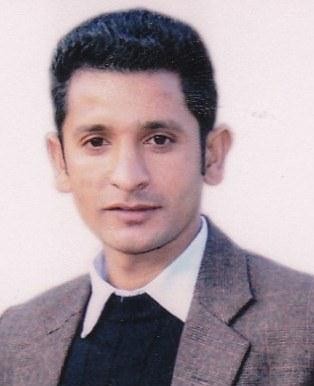 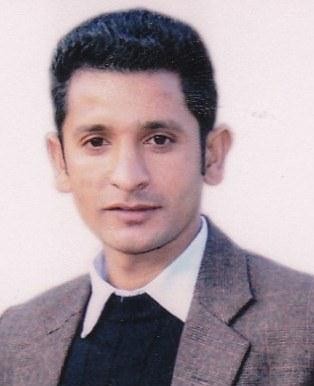 BALA GIRI – CV No 2009544ObjectiveIntend  build a  career  with  committed  and  dedicated  people,  willing toWork as a key player in challenging and create environment and give my maximum effort to the organization for its progress. I will bring in my strong work ethic and my professional attitude to my role.Major strengthHonesty, Dedication and being a team player with co-workers.Education qualificationXth(S.S.L.C) From Nepal board in2002.XII from Nepal board in2005.I.sc(biology) from Tribhuwan UniversityNepal.Technical QualificationDiploma in computer application in2006. KYESKILLSMS windows, Microsoft office,Photoshop,Pagemaker, Excel,emailandInternet.Work experience2 years experience as a SOCIAL WORKER IN HAMRO JIVAN CHILD CARE HOME IN NEPAL.3 Years work experience as a HOUSE MANAGER IN CHIRL RIGHT NEPAL.2 Years work experience as a CASHIER CUM ASSIST MANAGER IN SALEEMS RESTAURENT IN INDIA.3 Years work experience as a MANAGER RESPONSIBILITIESRecruitment, assessment, and training of new foster cares. Supervision, support, planned and unannounced to the Fostering Panel, Investigations of complaints and allegations, undertaking risk assessments. 	Assisting children's social workers, attending reviews, and planning meetings, chairing placement agreement meetingsObserve and monitor children's play activities.Keep records on individual children, including daily observations and information about activities, meals served, and medications administered.Instruct children in health and personal habits sick as eating, resting, and toilet habits.Maintain budget and employee records, prepare payroll, and pay bills, or monitor bookkeeping records.Ensuring compliance with licensing, hygiene and health and safety legislation/guidelines.Promoting and marketing the business,Overseeing stock levels,Ordering supplies,Producing staff rotes,Handling customer enquiries and complaints,Taking reservations.Greeting and advising customers,Problem solving.Preparing and presenting staffing/sales reports.Keeping statistical and financial records,Handling administration and paperwork.Liaising	with customers,	suppliers,licensing authorities,sales representative's tec.Ensure the facilities of restaurant are cleaned and properly stocked in accordance to the business volume.PERSONAL DETAILFather's name : Shree Thanu GiriDate of birth : 18th June,1985Gender : maleMarital status : MarriedNationality: NepaliLanguages : English, Hindi and NepaliVisa Status:- Visit Visa(Expiry Date-29/03/2017)DECLARATIONI hereby certify that the information furnished above is correct and complete to the best of my knowledge.                                                                                                                         Bala GiriBALA GIRI – CV No 2009544To interview this candidate, please send your company name, vacancy, and salary offered details along with this or other CV Reference Numbers that you may have short listed from http://www.gulfjobseeker.com/employer/cvdatabasepaid.php addressing to HR Consultant on email: cvcontacts@gulfjobseekers.comWe will contact the candidate first to ensure their availability for your job and send you the quotation for our HR Consulting Fees. 